Sikkerhedsinstrukser for kanosejlads fra HarteværketDer kan være op til 4 personer i en kano. Dog maksimum 300 kg. i alt. Vi anbefaler max 3 voksne pr. kanoDer kan være op til 2 personer i vores kajakker, der har en vægtgrænse på 215 kg. Alle sejlende skal være iført redningsvest.Stå ikke op i kanoen under sejlads. De tipper let.Husk at rette jer efter skiltning på ruten.Det er ikke tilladt at sejle ud på Stallerup Sø.Det er ikke tilladt at sejle ud i Kolding Fjord. Det ikke tilladt at sejle i påvirket tilstand.Vær opmærksom på at ved højvande kan det være nødvendigt at dukke sig, når I sejler under broerne. Bemærk at der særligt i foråret, efteråret og ifm. med megen regn kan være forhøjet vandstand. Denne skaber en stærkere strøm.Når I kommer retur, skal I venligst tage kanoerne op, hvor I tog dem, og låse dem fast. 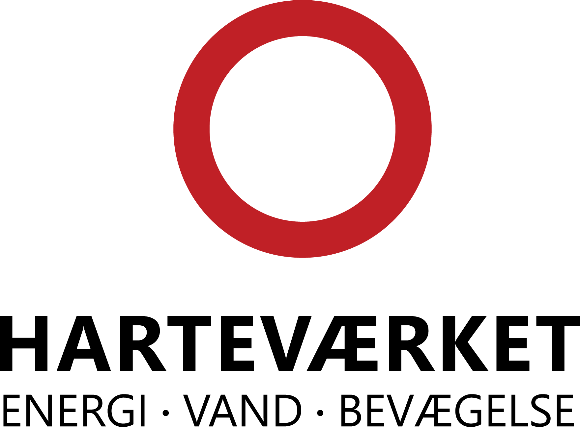 